Начало в газете № 6 от 19.04.2021 7.8. Результатом исполнения документа является проект документа, подготовленный исполнителем.Проект документа со всеми необходимыми приложениями, напечатанный и оформленный в соответствии с правилами, установленными в разделе 3 настоящей  Инструкции, исполнитель согласовывает с заинтересованными лицами.Документы, предназначенные для отправки, оформляются на бланке Администрации установленной формы. Для отправки документов, не имеющих адресной части, составляется сопроводительное письмо.На документ, рассылаемый более чем в четыре адреса, исполнитель готовит список рассылки, определяет количество экземпляров документа и после регистрации обеспечивает изготовление необходимого количества копий.7.9. Исполнитель (ответственный исполнитель) организует согласование (визирование) проекта документа со всеми заинтересованными лицами и проводит доработку проекта по замечаниям в соответствии с пунктами 4.1 - 4.8 настоящей инструкции.При наличии большого количества замечаний до представления доработанного проекта документа на подпись руководителю исполнитель готовит сводку замечаний (предложений), в которой указывается: содержание замечания (предложения), должность, фамилия лица, давшего замечание, принято или отклонено замечание (если замечание отклонено, - причину отклонения).7.10. После доработки и повторного визирования (согласования) проект документа передается на подписание (утверждение). До представления на подпись исполнитель проверяет правильность оформления документа, правильность оформления адресата, наличие необходимых виз, приложений, при необходимости - справок, пояснительных записок, разъясняющих содержание подготовленных документов, листа (указателя) рассылки.7.11. Подписанный документ исполнитель передает для регистрации и отправки и/или включения в дело.7.12. В ходе исполнения документа исполнитель имеет право предлагать изменение срока исполнения, если отсутствуют реальные условия исполнения документа  8. Формирование документального фонда организации8.1. Оперативное хранение документов Администрации до передачи их на хранение в архив или уничтожение осуществляется должностными лицами Администрации.8.2. В целях хранения, поиска и использования документы на бумажном носителе и электронные документы формируются в дела в соответствии с номенклатурой дел.Номенклатура дел закрепляет классификацию (группировку) исполненных документов в дела (электронные дела), систематизацию и индексацию дел, сроки их хранения и является основным учетным документом.Номенклатура дел является основой для составления описей дел постоянного, временных (свыше 10 лет) сроков хранения и по личному составу, актов о выделении к уничтожению документов с истекшими сроками хранения, а также для учета дел временных (до 10 лет включительно) сроков хранения.8.3. Номенклатура дел Администрации составляется на основе изучения состава и содержания документов, образующихся в деятельности Администрации, включая документы, поступающие из других организаций.8.4. При составлении номенклатуры дел следует руководствоваться уставом, положениями о функциональных отделах, штатным расписанием, планами и отчетами о работе, номенклатурой дел за прошедший год, локальными нормативными актами администрации, содержащими сведения о документах, образующихся в деятельности Администрации, функциональных отделов, типовыми и примерными номенклатурами дел (при их наличии), ведомственными и типовыми перечнями документов с указанием сроков их хранения.8.5. В номенклатуру дел включаются все документы, отражающие деятельность Администрации и постоянно или временно действующих органов (комиссий, советов, комитетов), в том числе документы ограниченного доступа, регистрационные и учетные журналы и картотеки, в необходимых случаях - копии документов17. Документы, созданные в электронной форме, включаются в номенклатуру дел по тем же правилам, что и документы на бумажном носителе.Не включаются в номенклатуру дел периодические издания, книги, брошюры.8.6. Номенклатура дел администрации (сводная) составляется специалистом ответственным за архив по форме, установленной Правилами хранения, комплектования, учета и использования документов Архивного фонда Российской Федерации и других архивных документов в органах государственной власти, органах местного самоуправления, организациях (далее - Правила хранения)18.8.7. Номенклатура дел подписывается лицом, ответственным за архив, согласовывается с экспертной комиссией Администрации и один раз в 5 лет представляется на согласование соответствующей экспертно-проверочной комиссии уполномоченного органа исполнительной власти Иркутской области Российской Федерации в области архивного дела (далее - ЭПК архивного учреждения) или муниципального архива в соответствии с предоставленными ему полномочиями в порядке, установленном Правилами хранения19.Номенклатура дел, согласованная ЭПК архивного учреждения или государственным (муниципальным) архивом в соответствии с предоставленными ему полномочиями, утверждается главой Администрации и вводится в действие с 1-го января предстоящего календарного года.В случае изменения функций и структуры Администрации номенклатура дел составляется, согласовывается и утверждается заново.8.8. Согласованная номенклатура дел в конце каждого года уточняется, перепечатывается, утверждается руководителем Администрации и вводится в действие с 1 января предстоящего календарного года.8.9. Первый экземпляр утвержденной номенклатуры дел является документом постоянного хранения и включается в номенклатуру дел, второй - используется лицом, ответственным за ведение архива в качестве рабочего экземпляра, третий - передается в архив Администрации в качестве учетного документа.8.10. Номенклатура дел Администрации строится по структурной (названиями разделов (подразделов) номенклатуры дел являются названия функциональных отделов (специалистов), расположенные в соответствии с утвержденной структурой Администрации), или функциональной схемам (названиями разделов номенклатуры дел являются направления деятельности Администрации).8.11. Номенклатура дел составляется и представляется лицу, ответственному за ведение архива.Номенклатура дел составляется по форме, установленной Правилами хранения20.8.12. Все заголовки дел, включенные в номенклатуру дел, индексируются. Индекс дела указывается в графе 1 номенклатуры дел и состоит из индекса отдела (кода подразделения в соответствии с утвержденной структурой Администрации или классификатором структурных подразделений) и порядкового номера дела в разделе номенклатуры дел. Индексы дел обозначаются арабскими цифрами. Например: 01-05, где:01 - код отдела, специалиста;05 - порядковый номер дела в разделе номенклатуры дел.Дела по вопросам, неразрешенным в течение одного года, являются «переходящими» и вносятся в номенклатуру дел следующего года с тем же индексом. Рекомендуется сохранять в номенклатуре дел одинаковые индексы для однородных дел, включенных в разные разделы.Если в течение года в деятельности Администрации образуются документы, не предусмотренные номенклатурой дел, заголовки новых дел дополнительно включаются в номенклатуру дел. В каждом разделе номенклатуры дел для вновь заводимых дел предусматриваются резервные номера.8.13. Заголовок дела (графа 2 номенклатуры дел) должен в обобщенной форме отражать основное содержание и состав документов дела. Не допускается употребление в заголовке дела неконкретных формулировок («разные материалы», «общая переписка»), а также вводных слов и сложных синтаксических оборотов. Заголовки дел могут уточняться в течение года в процессе формирования и оформления дел.Заголовок дела должен состоять из элементов, располагаемых в следующей последовательности:а) название вида дела (переписка, журнал, дело) или вида документов, включенных в дело (протоколы, приказы);б) наименование постоянно действующего или временного органа Администрации, должностного лица, создавших документ(ы);в) наименование корреспондента (администрации, лица, которому адресованы или от которого получены документы);г) краткое содержание документов дела;д) название местности (территории), с которой связано содержание документов дела;е) дата (период), к которым относятся документы дела;ж) указание на копийность документов дела.8.14. Порядок расположения заголовков дел внутри разделов номенклатуры дел определяется степенью важности документов, включенных в дела.В начале раздела располагаются заголовки дел, содержащих учредительные, организационно-правовые и распорядительные документы, затем заголовки дел, содержащих плановые, отчетные, информационно-аналитические документы, документы, отражающие деятельность подразделения, переписку, в конце раздела - регистрационные и учетные журналы, картотеки, базы данных.Заголовки дел, составленных по корреспондентскому и географическому признакам, вносятся в номенклатуру дел по алфавиту корреспондентов или географических названий.В заголовках дел, содержащих документы по одному вопросу, но не связанных последовательностью решения вопроса, в качестве вида дела употребляется термин «документы», а в конце заголовка в скобках указываются названия видов документов, наиболее представленных в деле:«Документы о проведении совещаний и семинаров (программы, списки, доклады)».Термин «документы» применяется также в заголовках дел, содержащих документы-приложения к какому-либо документу (виды документов-приложений не перечисляются):«Документы к протоколам заседаний Административного совета»;«Протоколы заседаний комиссии и документы к ним».В заголовках дел, предназначенных для группировки однотипных документов, эта группа документов указывается во множественном числе:«Протоколы планерных совещаний».В заголовках дел, содержащих переписку, указывается, с кем и по какому вопросу она ведется:«Переписка с образовательными учреждениями о повышении квалификации работников».В заголовках дел, содержащих переписку с однородными корреспондентами, последние не называются, а указывается их видовое название:«Переписка с органами исполнительной власти о заключении и исполнении муниципальных контрактов».В заголовках дел, содержащих переписку с разнородными корреспондентами, последние не перечисляются:«Переписка о заключении и исполнении муниципальных контрактов».В заголовке дела указывается конкретный корреспондент, если переписка ведется только с ним:«Переписка с ООО «Наименование организации» о предоставлении услуг связи».При обозначении в заголовках дел административно-территориальных единиц учитывается следующее:если содержание дела касается нескольких однородных административно-территориальных единиц, в заголовке дела не указываются их конкретные названия, а указывается их общее видовое название:«Переписка с Управляющими компаниями».если содержание дела касается одной административно-территориальной единицы (населенного пункта), ее (его) название указывается в заголовке дела: «Переписка с МКУ «Спорт» о планировании и отчетности».В заголовках дел, содержащих плановую или отчетную документацию, указывается период (месяц, квартал, год) на (за) который составлены планы (отчеты):«Отчеты функциональных отделов за 2020 год»;«Статистический отчет о численности, составе и движении кадров за 2020 год (ф. N 27-год)».При формировании дела из нескольких томов (частей), кроме общего заголовка дела при необходимости составляются заголовки каждого тома (части), уточняющие содержание томов (частей) дела.Заголовки дел могут уточняться в процессе формирования и оформления дел.8.15. Графа 3 «Количество дел» заполняется по окончании календарного года. По достижении делом, включающим документы временных (свыше 10 лет) и постоянного сроков хранения, объема в 250 листов, том закрывается и открывается новый том. В графе 3 номенклатуры дел последовательно указываются номера томов и крайние даты документов каждого тома:ТОМ 1. 11.01.2017 - 30.06.20178.16. В графе 4 «Срок хранения и N статьи по перечню» указываются сроки хранения дел и номера статей по типовому или ведомственному перечню документов с указанием сроков хранения, федеральному закону или иному нормативному правовому акту.8.17. В графе 5 «Примечание» проставляются отметки о заведении дел («Заведено»), о переходящих делах (например, «Переходящее с 2016 года»), о выделении дел к уничтожению, о лицах, ответственных за формирование дел, о передаче дел, в другой отдел, другому должностному лицу, для продолжения.8.18. По завершении делопроизводственного года в конце номенклатуры дел в каждом функциональном отделе оформляется итоговая запись, в которую вносятся сведения о количестве заведенных дел (томов, частей), отдельно постоянного и временных сроков хранения, временных сроков хранения с отметкой «ЭПК» и переходящих. В итоговую запись сводной номенклатуры дел сведения вносятся на основании данных, переданных отделами, должностными лицами Администрации.Сведения, содержащиеся в итоговой записи номенклатуры дел Администрации, передаются в архив Администрации, о чем в номенклатуре дел проставляется отметка с указанием должности и подписи лица, передавшего сведения.8.19. Дела со дня их заведения до передачи в архив Администрации или до выделения их к уничтожению по истечении срока хранения хранятся по месту их формирования.Дело считается заведенным с момента включения в него первого исполненного документа.8.20. При формировании дел на бумажном носителе должны соблюдаться следующие общие правила:в дело помещаются исполненные документы, соответствующие по своему содержанию заголовку дела по номенклатуре дел;приложения помещаются вместе с основными документами;в дело включаются документы одного календарного года, за исключением переходящих дел;документы постоянного и временных сроков хранения группируются в дела раздельно;в дело включается по одному экземпляру каждого документа;факсограммы, телеграммы, телефонограммы помещаются в дела с перепиской на общих основаниях;в дело помещаются документы правильно и полностью оформленные (документы должны иметь дату, подпись и другие необходимые реквизиты);в дело не включаются документы, подлежащие возврату, лишние экземпляры и черновики (за исключением особо ценных);по объему дело, включающее документы на бумажном носителе, не должно превышать 250 листов, при толщине не более 4 см (толщина дел со сроками хранения до 10 лет не должна превышать 10 см). При превышении данного объема заводится второй том. При наличии в деле нескольких томов (частей) индекс и заголовок дела проставляются на каждом томе с добавлением обозначений: «ТОМ 1», «ТОМ 2».Документы внутри дела располагаются снизу вверх в хронологической, вопросно-логической последовательности или их сочетании.Распорядительные документы группируются в дела по видам и хронологии с относящимися к ним приложениями. Документы - основания к распорядительным документам включаются в отдельное дело.Протоколы в деле располагаются в хронологическом порядке и по номерам.Документы к заседаниям (совещаниям) группируются в отдельное дело, как и приложения к протоколам, если они содержат более 25 страниц.Документы к протоколам, если они сгруппированы в отдельные дела, систематизируются внутри дела по порядку номеров протоколов.ЛНА, утвержденные распорядительными документами, являются приложениями к ним и группируются вместе с указанными документами.ЛНА по основной деятельности группируются отдельно от ЛНА по личному составу и по административно-хозяйственной деятельности21.ЛНА по личному составу формируются в дела в соответствии со сроками хранения.Документы в личных делах располагаются по мере их поступления.Переписка группируется в дела по тематике и/или корреспондентам и систематизируется в хронологической последовательности: документ-ответ помещается за документом-просьбой (запросом). При возобновлении переписки по определенному вопросу, начавшейся в предыдущем году, документы включаются в дело текущего года с указанием индекса дела предыдущего года.8.21. Для обеспечения сохранности, учета документов и дел Администрации доступа к ним проводится комплекс работ:создание оптимальных условий хранения документов и дел;размещение дел;проверка наличия и состояния документов и дел;соблюдение порядка выдачи дел.8.22. Дела размещают в рабочих комнатах или специально отведенных для этой цели помещениях в шкафах, на стеллажах, чтобы обеспечить их сохранность и защиту от воздействия вредных факторов.Дела для их учета и быстрого поиска должны располагаться вертикально, корешками наружу и в соответствии с номенклатурой дел. На корешках обложек дел указываются индексы по номенклатуре дел, при необходимости номер тома дела, дату дела. Номенклатура дел или выписка из нее помещается на внутренней стороне шкафа.8.23. Проверки наличия и состояния документов и дел в целях установления фактического наличия дел должны проводиться в случаях:перед передачей документов в архив;при перемещении дел;при смене руководителя;при реорганизации и ликвидации.Проверка наличия проводится путем сверки статей номенклатуры дел с описанием дел на обложке, а физическое состояние дел определяется путем их визуального просмотра. Все обнаруженные недостатки должны фиксироваться в акте проверки наличия и состояния дел.8.24. В случае выявления отсутствия дел, числящихся по номенклатуре дел, руководством принимаются меры по их розыску. Если розыск дел не дает результата, составляется справка о причинах их отсутствия, которая подписывается руководителем отдела и представляется специалисту, ответственному за ведение архива.Факт утраты дела (дел) фиксируется в акте, составляемом специалистом, ответственным за ведение архива и руководителем отдела (уполномоченным им лицом) в трех экземплярах: по одному экземпляру акта хранится у специалиста, ответственного за ведение архива Администрации.8.25. Экспертиза ценности документов проводится на основе законодательных и иных нормативных правовых актов Российской Федерации, устанавливающих требования к срокам хранения документов, типовых и ведомственных перечней документов с указанием сроков их хранения:при составлении номенклатуры дел;при подготовке дел к передаче в архив;в архиве.8.26. Для проведения работы по экспертизе ценности документов в Администрации нормативным документом главы Администрации создается экспертная комиссия (далее - ЭК).Задачи, функции, права, организация работы ЭК определяются положением о ней, которое разрабатывается на основании примерного положения, утвержденного уполномоченным федеральным органом исполнительной власти в сфере архивного дела и делопроизводства22.8.27. Основными функциями ЭК являются:организация ежегодного отбора дел для хранения и уничтожения;рассмотрение и согласование проекта номенклатуры дел Администрации, описей дел постоянного и временных (свыше 10 лет) сроков хранения, в том числе по личному составу, актов о выделении к уничтожению дел, не подлежащих хранению;участие в подготовке и рассмотрении проектов нормативных и методических документов по вопросам работы с документами в Администрации.8.28. Экспертиза ценности документов осуществляется ежегодно специалистами, ответственными за ведение архива Администрации совместно с ЭК Администрации и под методическим руководством специалиста, ответственного за ведение архива.8.29. При проведении экспертизы ценности документов при подготовке дел к передаче в архив Администрации осуществляется:отбор документов постоянного и временных (свыше 10 лет) сроков хранения для передачи в архив Администрации;отбор документов временных (до 10 лет включительно) сроков хранения и с пометками «До минования надобности», «До замены новыми», подлежащих дальнейшему хранению в функциональных отделах, у должностных лиц Администрации;выделение к уничтожению дел за предыдущие годы, сроки хранения которых истекли.Одновременно проверяется качество и полнота номенклатуры дел Администрации, правильность определения сроков хранения дел.8.30. Дела постоянного и временных (свыше 10 лет) сроков хранения подлежат полистному просмотру для выделения из их состава документов временных (до 10 лет) сроков хранения.Дела с отметкой «ЭПК» подвергаются полистному просмотру в целях определения и выделения из их состава документов, подлежащих постоянному хранению.8.31. По результатам экспертизы ценности документов в Администрации проводится оформление дел и составляются описи дел постоянного хранения, временных (свыше 10 лет) сроков хранения и по личному составу, а также акты о выделении к уничтожению дел, не подлежащих хранению.Описи дел постоянного хранения, временных (свыше 10 лет) сроков хранения и по личному составу, а также акты о выделении к уничтожению дел, не подлежащих хранению, рассматриваются на заседании ЭК Администрации одновременно. Согласованные ЭК акты и описи утверждаются руководителем Администрации.8.32. Дела, образовавшиеся в деятельности Администрации и подлежащие хранению, проходят полное или частичное оформление. Полному оформлению подлежат дела временных (свыше 10 лет) сроков хранения и постоянного хранения. Дела временных (до 10 лет) сроков хранения подлежат частичному оформлению.Оформление дел проводится в функциональных отделах Администрации по месту формирования документов в дела.8.33. Полное оформление дела на бумажном носителе включает:оформление реквизитов обложки дела по форме;нумерацию листов в деле;составление листа-заверителя дела;составление в необходимых случаях внутренней описи документов дела;подшивку и переплет дела;внесение необходимых уточнений в реквизиты обложки дела (уточнение названия администрации, индекса дела, крайних дат дела, заголовка дела).Лист-заверитель дела, внутренняя опись документов дела и обложка дела составляются по формам, установленным Правилами хранения23.8.34. Дела временных (до 10 лет включительно) сроков хранения, подлежащие частичному оформлению, допускается хранить в папках, в которых дела хранились в делопроизводстве, пере систематизация документов в деле не проводится, листы дела не нумеруются, листы - заверители дела не составляются. На обложке дела в соответствии с номенклатурой дел Администрации заполняются реквизиты: наименование, индекс дела, заголовок дела, срок хранения документов.8.35. На обложке дел временных (свыше 10 лет) сроков хранения и по личному составу указываются:наименование организации - источника комплектования архива;индекс дела по номенклатуре дел;номер тома (части);заголовок дела (тома, части);крайние даты дела (тома, части);количество листов в деле;срок хранения дела;архивный шифр дела.На обложках дел постоянного хранения над наименованием организации указывается наименование архива, источником комплектования которого выступает организация.8.36. При оформлении обложки дела:наименование организации указывается полностью, в именительном падеже, с указанием официально принятого сокращенного наименования (при его наличии), которое указывается в скобках после полного наименования;индекс дела проставляется в соответствии с номенклатурой дел Администрации;заголовок дела переносится из номенклатуры дел Администрации (в необходимых случаях в заголовок вносятся уточнения);даты дела (год(ы) заведения и окончания дела в делопроизводстве).При изменении наименования организации (Администрации) в течение периода, охватываемого документами дела, а прежнее наименование заключается в скобки.Индекс дела и заголовок дела переносятся на обложку из номенклатуры дел. Если дело состоит из нескольких частей, на обложку каждого тома (части) выносится общий заголовок дела и заголовок каждой части (при его наличии).Датой дел, содержащих распорядительную документацию, а также дел, состоящих из нескольких томов (частей), являются крайние даты документов дела, то есть даты (число, месяц, год) регистрации (составления) самого раннего и самого позднего документов, включенных в дело. При этом день месяца (два знака) и год (четыре знака) обозначаются арабскими цифрами, название месяца пишется словом. Если в дело включены документы, даты которых выходят за крайние даты дела, то под датами дела, с новой строки делается запись: «В деле имеются документы за...год (ы)». Даты дела могут не указываться на обложке дел, содержащих, например, годовые планы и отчеты, так как они отражаются в заголовках дел.Датами дела, содержащего протоколы заседаний, являются даты первого и последнего протокола.Крайними датами личного дела являются даты подписания распоряжения о приеме (при наличии трудового договора - дата заключения трудового договора) и распоряжения об увольнении лица, на которое оно заведено. В случае смерти лица, на которое заведено дело, конечной датой является дата документа, извещающего о его кончине.Реквизит «срок хранения дела» переносится на обложку дела из номенклатуры дел после сверки его со сроком хранения, указанным в перечне типовых документов или в ведомственном перечне документов, с указанием сроков хранения.На делах постоянного хранения пишется: «Хранить постоянно».8.37. По окончании года в надписи на обложках дел постоянного и временных (свыше 10 лет) сроков хранения вносятся уточнения: при несоответствии заголовка дел на обложке содержанию подшитых документов в заголовок дела вносятся изменения и дополнения.Наименования организации (Администрации), год и номер дела могут проставляться на обложке с помощью штампа.8.38. В целях обеспечения сохранности и закрепления порядка расположения документов, включенных в дело, все его листы, кроме листа заверителя и внутренней описи, нумеруются арабскими цифрами валовой нумерацией. Листы нумеруются графитовым карандашом или нумератором (употребление чернил и цветных карандашей для нумерации листов не допускается) сверху вниз, цифры проставляются в правом верхнем углу листа, не задевая текста документа. Листы внутренней описи нумеруются отдельно.Листы дел, состоящих из нескольких томов или частей, нумеруются по каждому тому или части отдельно.Документы с собственной нумерацией листов нумеруются в общем порядке.Лист любого формата, подшитый за один край, нумеруется как один лист в правом верхнем углу. Сложенный лист разворачивается и нумеруется в правом верхнем углу. Лист, сложенный и подшитый за середину, подлежит перешивке и нумеруется как один лист.Если в дело подшит конверт с вложением, сначала нумеруется конверт, а затем очередным порядковым номером каждое вложение в конверте.Если в нумерации листов допущено более 10 ошибок, все дело нумеруется заново. При этом старые номера зачеркиваются, и рядом ставится новый номер листа.При наличии отдельных ошибок в нумерации листов допускается употребление литерных (с буквенными дополнениями) номеров листов.8.39. После завершения нумерации листов составляется лист-заверитель дела, который располагается в конце дела. В листе-заверителе цифрами и прописью указываются количество листов в данном деле, особенности отдельных документов (неясный текст, разрывы, склейки).Лист-заверитель дела подписывается его составителем с указанием должности, инициалов и фамилии, даты составления.Количество листов в деле, указанное в листе-заверителе дела, проставляется на обложке дела.Если дело переплетено и подшито без листа-заверителя, то составленный лист-заверитель подклеивается к внутренней стороне задней обложки дела.8.40. Для учета документов определенных категорий постоянного и временного (свыше 10 лет) сроков хранения, учет которых вызван спецификой документации, включенной в дело, составляется внутренняя опись документов дела, помещаемая в его начало.Внутренняя опись включается в дела, имеющие особую значимость, а также в дела, сформированные по видам документов, заголовки которых не раскрывают конкретного содержания документов.Внутренняя опись документов дела составляется также на объемные дела постоянного и временных (свыше 10 лет) сроков хранения в целях учета и быстрого нахождения документов в деле.В конце внутренней описи указывается цифрами и прописью количество включенных в нее документов и количество листов внутренней описи.Внутренняя опись документов дела подписывается составителем с указанием должности, инициалов и фамилии, даты составления.Если дело переплетено и подшито без внутренней описи, то составленная внутренняя опись подклеивается к внутренней стороне лицевой обложки дела.8.41. Документы постоянного, временных (свыше 10 лет) сроков хранения и по личному составу, составляющие дело, помещаются в твердые обложки из картона, подшиваются в четыре прокола или переплетаются с учетом возможности свободного чтения текста всех документов, дат, виз и резолюций на них. Резолюции руководства, составленные на отдельных листах, помещаются перед документом. При подготовке дел к подшивке (переплету) проверяется правильность их формирования, оформления, все пластиковые и металлические крепления, а также терм переплеты из документов удаляются.Дела постоянного хранения, состоящие из особо ценных или неформатных документов, могут приниматься на хранение в закрытых твердых папках с тремя клапанами и с завязками или в коробках.8.42. Описи дел в Администрации составляются специалистом, ответственным за ведение архива.Описи дел составляются отдельно на дела постоянного хранения; дела временных (свыше 10 лет) сроков хранения; дела по личному составу, а также на дела, состоящие из документов, характерных для данной Администрации.На дела временных сроков хранения (до 10 лет включительно) описи не составляются, и в архив такие дела не передаются.8.43. Отдельная опись представляет собой перечень описательных статей с самостоятельной порядковой нумерацией, каждая из которых должна включать следующие сведения:порядковый номер дела по описи;индекс дела;заголовок дела;крайние даты дела;количество листов в деле;срок хранения дела;примечания.8.44. При составлении описи дел соблюдаются следующие требования:заголовки дел вносятся в опись в соответствии с принятой схемой систематизации дел, закрепленной в номенклатуре дел;каждое дело вносится в опись под самостоятельным порядковым номером (если дело состоит из нескольких томов или частей, то каждый том или часть вносятся в опись под самостоятельным номером); порядок нумерации дел в описи - валовый;графы описи заполняются в соответствии с теми сведениями, которые вынесены на обложку дела;при внесении в опись подряд дел (томов, частей) с одинаковыми заголовками заголовки всех дел (томов, частей) пишутся полностью; при внесении в опись последнего заголовка добавляется слово «Последний»);графа описи «Примечания» используется для отметок о приеме дел, особенностях их физического состояния, о передаче дел со ссылкой на акт, о наличии копий.8.45. Перед внесением заголовков дел в опись проверяются качество формирования и оформления дел, соответствие количества дел, вносимых в опись, количеству заведенных дел по номенклатуре дел Администрации.В конце описи вслед за последней описательной статьей заполняется итоговая запись, в которой указываются (цифрами и прописью) количество дел, числящихся по описи, первый и последний номера дел по описи, а также оговариваются особенности нумерации дел в описи (литерные номера и пропущенные номера).8.46. Описи дел подписываются руководителем, согласовываются ЭК.8.47. Описи дел составляются в двух экземплярах на бумажном носителе, один из которых передается вместе с делами в архив, а второй остается в качестве контрольного экземпляра в Администрации.8.48. Дела передаются на хранение в архив в соответствии с графиком передачи документов, утвержденным уполномоченным лицом архива.8.49. Дела постоянного и временных (свыше 10 лет) сроков хранения, документы по личному составу передаются в архив не ранее, чем через год, и не позднее, чем через три года после завершения их в делопроизводстве.8.50. Передача дел в архив производится по описям дел Администрации.8.51. Уполномоченный работник архива проверяет правильность оформления и формирования дел, правильность составления описей дел, соответствие количества дел, включенных в опись, количеству дел, сформированных в соответствии с номенклатурой дел.Выявленные при проверке недостатки в формировании и оформлении дел специалист Администрации, ответственный за ведение архива обязан устранить в двухнедельный срок.8.52. Передача каждого дела в архив производится специалистом, ответственным за ведение архива Администрации. При этом на обоих экземплярах описи против каждого дела, включенного в нее, делается отметка о наличии дела. В конце каждого экземпляра описи в итоговой записи указывается цифрами и прописью количество фактически принятых в архив дел, номера отсутствующих дел, дата приема- передачи дел, а также подписи лица, ответственного за архив, и лица, передавшего дела.Итоговая запись подтверждается подписями сотрудника архива и сотрудника Администрации, передавшего дела.8.53. В случае ликвидации или реорганизации организации (Администрации) специалист, ответственный за ведение архива в период проведения ликвидационных мероприятий формирует все имеющиеся документы в дела, оформляет дела и передает их в архив, независимо от сроков хранения. Передача дел осуществляется по описям дел и номенклатуре дел.8.54. На дела с истекшими сроками хранения составляются предложения к акту о выделении к уничтожению документов, не подлежащих хранению (по форме, установленной Правилами хранения)24.8.55. Дела включаются в акт о выделении к уничтожению документов, не подлежащих хранению, если предусмотренный для них срок хранения истек к 1 января года, в котором составлен акт. Например, законченные в 2014 году дела с 3-летним сроком хранения, могут быть включены в акт, который будет составлен не ранее 1 января 2018 года.8.56. Дела с отметкой «ЭПК»25 подлежат полистному просмотру в целях выявления документов, подлежащих постоянному хранению. Выявленные в таких делах документы постоянного хранения выделяются и присоединяются к однородным делам или формируются в самостоятельные дела.Остальные документы дела с отметкой «ЭПК» включаются в акт, при этом отметка «ЭПК» в акте не указывается.8.57. Акт о выделении к уничтожению документов, не подлежащих хранению, представляется на рассмотрение и согласование ЭК одновременно с описями дел постоянного хранения и по личному составу.8.58. Дела, подлежащие уничтожению, передаются на переработку (утилизацию). Передача дел оформляется приемо-сдаточной накладной.После уничтожения дел в номенклатуре дел проставляются отметки, заверяемые подписью специалиста, ответственного за ведение архива Администрации и датой:«Уничтожено. См. акт N____________ от __________. Подпись, инициалы, фамилия».8.59. Акты о выделении к уничтожению документов, не подлежащих хранению, хранятся постоянно. 9. Организация доступа к документам и их использования9.1. Выдача дел, находящихся на хранении в Администрации, работникам для ознакомления и (или) для временного использования в работе производится по запросам, подписанным руководителем (заместителем), лицом, исполняющим обязанности руководителя, запрашивающего дело (документ) и с разрешения должностного лица, документы которого запрашиваются.9.2. Дела, документы выдаются во временное пользование работникам на срок не более одного месяца.Государственным органам (судебным, правоохранительным, органам государственного контроля и надзора) дела и отдельные документы выдаются на основании их письменных запросов с разрешения главы Администрации или иного уполномоченного им лица, по актам на срок не более шести месяцев.При необходимости срок использования документов может быть продлен.9.3. В письменном запросе работников Администрации о выдаче документов (дел) во временное пользование излагаются причины, по которым запрашивается дело (документ) и цель использования документов, находящихся на оперативном хранении.9.4. На выданное дело заводится карта-заместитель, помещаемая на место выданного дела. В ней указываются индекс дела, дата его выдачи, кому дело выдано, дата его возвращения, предусматриваются графы для подписей в получении и приеме дела.На место изъятого подлинника документа работник вкладывает в дело лист-заместитель с указанием, когда, кому и на какой срок выдан документ и подписями в получении и приеме дела. При этом в дело помещается заверенная копия документа.После решения вопроса, для рассмотрения которого дела (документы) изымались по запросам государственных органов, подлинники документов должны быть возвращены в отдел, или должностному лицу и помещены в дело.9.5. В функциональном отделе, выдавшем дело (документ) ведется учет выданных дел (документов) и контроль их своевременного возврата. 9.6. Работники обязаны обеспечивать сохранность полученных во временное пользование документов (дел) на бумажном носителе и использовать полученную информацию в служебных целях в соответствии с требованиями локальных нормативных актов. Запрещается передача полученных документов или их копий работникам других подразделений или организаций.9.7. Изъятие (выемка) документов, образовавшихся в деятельности Администрации, производится в соответствии с законодательством Российской Федерации.9.8. Изъятие (выемка) документов производится на основании письменного распоряжения (постановления) соответствующего органа власти с разрешения главы Администрации или иного уполномоченного им лица с извещением руководителя отдела, должностного лица, документы которого изымаются.9.9. Факт изъятия (выемки) документов фиксируется в протоколе (акте) изъятия (выемки) документов, который составляется не менее чем в двух экземплярах и подписывается уполномоченными представителями Администрации и соответствующего государственного органа. К протоколу (акту) прилагается опись (реестр) изъятых документов (дел).9.10. При изъятии подлинников документов в дело помещается заверенная копия документа, на обороте которой указывается основание изъятия подлинника, срок возврата, дата и подпись работника, ответственного за формирование и/или хранение дела.9.11. Подлинник документа, изъятый из дела на основе соответствующего решения, после рассмотрения и решения вопроса, возвращается в дело, при этом копия, помещенная в дело вместо подлинника, изымается. 10. Изготовление, учет, использование и хранение печатей, штампов, бланков документов, носителей электронных подписей10.1. Бланки организационно-распорядительных документов, виды бланков организационно-распорядительных документов, требования к их оформлению и использованию устанавливаются настоящей Инструкцией.10.2. Для подготовки документов могут использоваться бланки документов, изготовленные типографским способом или средствами оперативной полиграфии.10.3. Бланки организационно-распорядительных документов, применяемые в Администрации, не могут передаваться другим организациям, должностным и физическим лицам.10.4. Печати и штампы изготавливаются в количестве, необходимом для осуществления возложенных на Администрацию функций. Решение об изготовлении и количестве экземпляров печатей и штампов принимает глава Администрации по представлению управляющего делами Администрации.Если печать используется в нескольких экземплярах, номер экземпляра печати указывается в клише печати при ее изготовлении.10.5. Печатью Администрации заверяют подлинность подписи руководителя и иных уполномоченных им лиц, на документах и копиях документов в соответствии с пунктом 2.34 настоящей Инструкции.10.6. Печати и штампы выдаются для использования работникам, ответственным за их использование и хранение под подпись в журнале учета печатей и штампов. Учет печатей и штампов организации ведет специалист Администрации.10.7. При использовании в работе печати и штампы хранятся в запирающихся шкафах (сейфах) работников, ответственных за хранение и использование печатей и штампов.10.8. Передача печатей и штампов посторонним лицам не допускается. Вынос печатей и штампов за пределы Администрации возможен в исключительных случаях по решению руководства Администрации (например, при подписании договоров).10.9. Пришедшие в негодность и утратившие значение печати и штампы подлежат возврату специалисту Администрации, на которого возложен учет печатей и штампов, для уничтожения. Печати уничтожаются по акту с соответствующей отметкой в журнале учета печатей и штампов.10.10. Для обмена электронными документами посредством МЭДО в организации должны использоваться усиленные квалифицированные электронные подписи. Состав должностных лиц и работников организации - владельцев усиленных квалифицированных электронных подписей должен определять глава Администрации.10.11. При передаче электронных документов на электронный адрес другой организации, могут использоваться усиленные неквалифицированные электронные подписи и/или простые электронные подписи (далее - электронная подпись) в соответствии с Федеральным законом от 6 апреля 2011г. N 63-ФЗ «Об электронной подписи»26.10.12. Специалист Администрации, ответственный за ведение учета ключей электронных подписей, ведет регистрацию в специальном журнале. Выдача материальных носителей электронной подписи и их возврат по истечении срока действия осуществляется под подпись работника в журнале.10.13. Создание паролей для простой электронной подписи осуществляется в порядке, установленном локальным нормативным актом, устанавливающим порядок использования электронных подписей при работе с документами.Специалист администрацииЛуговского городского поселения______________И.О.Ф.1 В организациях с небольшим объемом документооборота функции Службы делопроизводства могут выполняться работником (делопроизводителем, секретарем).2Статьи 192, 193 Трудового кодекса Российской Федерации; пункты 2; 15.11статьи 13.25 Кодекса Российской Федерации об административных правонарушениях; статья 7 Федерального закона от 6 декабря 2011 года N 402-ФЗ «О бухгалтерском учете» (Собрание законодательства Российской Федерации, 2011, N 50, ст. 7344; 2013, N 26, ст. 3207; 2013, N 27, ст. 3477; 2013, N 30 (Часть I), ст. 4084; 2013, N 44, ст. 5631; 2013, N 51, ст. 6677; 2013, N 52 (Часть I), ст. 6990; 2014, N 45, ст. 6154; 2016, N 22, ст. 3097; 2017, N 30, ст. 4440; 2018, N 1 (Часть I), ст. 65).3Раздел 6 «Бланки документов» ГОСТ Р 7.0.97-2016 «Система стандартов по информации, библиотечному и издательскому делу. Организационно-распорядительная документация. Требования к оформлению документов» с Изменением N 1. - М.: Стандартинформ, 2018.4 Размер шрифта (кегль) измеряется в пунктах (point); один пункт равен 1/72 дюйма, или 0,376 мм (сокращение: «pt»).5ГОСТ Р 7.0.97-2016 «Система стандартов по информации, библиотечному и издательскому делу. Организационно-распорядительная документация. Требования к оформлению документов», с Изменением N 1. - М.: Стандартинформ, 2018.6Приложениек Правилам сокращенного наименования адресообразующих элементов, утвержденных приказом Министерства финансов Российской Федерации от 05.11.2015 N 171н «Об утверждении перечня элементов планировочной структуры, элементов улично-дорожной сети, элементов объектов адресации, типов зданий (сооружений), помещений, используемых в качестве реквизитов адреса, и правил сокращенного наименования адресообразующих элементов»;7Пункт 22 Правил оказания услуг почтовой связи, утвержденных приказом Министерства связи и массовых коммуникаций Российской Федерации от 31 июля 2014 года N 234 (зарегистрирован в Министерстве юстиции Российской Федерации 26 декабря 2014 года, регистрационный N 35442), с изменениями, внесенными приказом Министерства связи и массовых коммуникаций Российской Федерации от 13 февраля 2018 года N 61 «О внесении изменений в приказ Министерства связи и массовых коммуникаций Российской Федерации от 31 июля 2014 года N 234 «Об утверждении Правил оказания услуг почтовой связи» (зарегистрирован в Министерстве юстиции Российской Федерации 28 марта 2018 года, регистрационный N 50545).8Приказ Министерства связи и массовых коммуникаций Российской Федерации и Федеральной службы охраны Российской Федерации от 27 мая 2015 года N 186/258 «Об утверждении Требований к организационно-техническому взаимодействию государственных органов и государственных организаций посредством обмена документами в электронном виде» (зарегистрирован в Министерстве юстиции Российской Федерации 22 сентября 2015 года, регистрационный N 38956).9Индивидуальной инструкцией по делопроизводству могут быть установлены иные сроки согласования проектов документов.10 Для государственных организаций - участников МЭДО.11 К документам, не подлежащим регистрации, относятся документы, не требующие исполнения и не содержащие информации, используемой в справочных целях.12Федеральный закон от 2 мая 2006 года N 59-ФЗ «О порядке рассмотрения обращений граждан в Российской Федерации» (Собрание законодательства Российской Федерации, 2006, N 19, ст. 2060; 2010, N 27, ст. 3410; N 31, ст. 4196; 2012, N 31, ст. 4470; 2013, N 19, ст. 2307; N 27, ст. 3474; 2014, N 48, ст. 6638; 2015, N 45, ст. 6206; 2017, N 49, ст. 7327).13 Структура регистрационного номера входящего документа определяется индивидуальной инструкцией по делопроизводству организации.14 Приказ Министерства связи и массовых коммуникаций Российской Федерации от 31 июля 2014 года N 234 «Об утверждении Правил оказания услуг почтовой связи» (зарегистрирован в Министерстве юстиции Российской Федерации 26 декабря 2014 года, регистрационный N 35442), с изменениями, внесенными приказом Министерства связи и массовых коммуникаций Российской Федерации от 13 февраля 2018 года N 61 (зарегистрирован Министерством юстиции Российской Федерации 28 марта 2018 года, регистрационный № 50545); от 13 ноября 2018 года № 619 (зарегистрирован Министерством юстиции Российской Федерации 19 марта 2019 года, регистрационный № 54090); от 27 марта 2019 года № 106 (зарегистрирован Министерством юстиции Российской Федерации 7 июня 2019 года, регистрационный № 54893).15 Аналогичным образом могут быть внесены изменения в состав исполнителей документа (поручения) с обязательным информированием ответственного за ведение контроля исполнения документов.16 Выполняется специалистом Администрации, в должностные обязанности которого входит ответственность за регистрацию документов.17 Копии документов включаются в номенклатуру дел, если копия - единственный экземпляр документа в организации, а также, если копии необходимы для организации деятельности подразделения.18Приложение N 25 к Правилам хранения, комплектования, учета и использования документов Архивного фонда Российской Федерации и других архивных документов в органах государственной власти, органах местного самоуправления, организациях, утвержденным приказом Министерства культуры Российской Федерации от 31 марта 2015 года N 526 (зарегистрирован в Министерстве юстиции Российской Федерации 7 сентября 2015 года, регистрационный N 38830) (далее - Правила хранения).19Пункт 4.8. Правил хранения.20Приложение N 26 к Правилам хранения.21В соответствии с Перечнем типовых управленческих архивных документов, образующихся в процессе деятельности государственных органов, органов местного самоуправления и организаций, с указанием сроков хранения, утвержденным приказом Министерства культуры Российской Федерации от 25 августа 2010 года N 558 «Об утверждении Перечня типовых управленческих архивных документов, образующихся в процессе деятельности государственных органов, органов местного самоуправления и организаций, с указанием сроков хранения» (зарегистрирован в Министерстве юстиции Российской Федерации 8 сентября 2010 года, регистрационный N 18380);с изменениями, внесенными приказом Министерства культуры Российской Федерации от 16 февраля 2016 года N 403 «О внесении изменений в Перечень типовых управленческих архивных документов, образующихся в процессе деятельности государственных органов, органов местного самоуправления и организаций, с указанием сроков хранения, утвержденный приказом Министерства культуры Российской Федерации от 25 августа 2010 года N 558» (зарегистрирован в Министерстве юстиции Российской Федерации 15 марта2016 г., регистрационный N 41414), к административно-хозяйственной деятельности относятся вопросы по соблюдению правил внутреннего распорядка, эксплуатации служебных зданий, транспортному обслуживанию, внутренней связи, обеспечению безопасности организаций.22Приказ Федерального архивного агентства от 11 апреля 2018 года N 43 «Об утверждении Примерного положения об экспертной комиссии организации» (зарегистрирован в Министерстве юстиции Российской Федерации 15 июня 2018 июня, регистрационный N 51357).23Приложения N 8, 27, 28 к Правилам хранения.24Приложение N 21 к Правилам хранения.25 Отметка «ЭПК» означает, что часть документов может быть отнесена к сроку хранения «Постоянно»26 Федеральный закон от 6 апреля 2011 г. N 63-Ф3 «Об электронной подписи» (Собрание законодательства Российской Федерации, 2011, N 15, ст. 2036; N 27, ст. 3880; 2012, N 29, ст. 3988; 2013, N 14, ст. 1668; N 27, ст. 3463, ст. 3477; 2014, N 11, ст. 1098; N 26, ст. 3390; 2016, N 1, ст. 65; N 26, ст. 3889).Приложение № 1к постановлению администрации Луговского городского поселенияот 19.04.2021 г. № 26Бланк постановления главы администрации Луговского городского поселенияРОССИЙСКАЯ ФЕДЕРАЦИЯИРКУТСКАЯ ОБЛАСТЬМАМСКО-ЧУЙСКИЙ РАЙОНЛУГОВСКОЕ ГОРОДСКОЕ ПОСЕЛЕНИЕАДМИНИСТРАЦИЯПОСТАНОВЛЕНИЕ________________2021                                                                            №____                                                             п.Луговский(Заголовок)   О (Об)…Обоснование (преамбула)…ПОСТАНОВЛЯЕТ:Постановляющая часть…Глава администрацииЛуговского городского поселения                                                           И.О.ФамилияПриложение № 2к постановлению администрации Луговского городского поселенияот 19.04.2021 г. № 26Бланк распоряжения главы администрации Луговского городского поселенияРОССИЙСКАЯ ФЕДЕРАЦИЯИРКУТСКАЯ ОБЛАСТЬМАМСКО-ЧУЙСКИЙ РАЙОНЛУГОВСКОЕ ГОРОДСКОЕ ПОСЕЛЕНИЕАДМИНИСТРАЦИЯРАСПОРЯЖЕНИЕ________________2021                                                                            №____                                                             п.Луговский(ЗАГОЛОВОК) О (ОБ)Обосновывающая часть (преамбула) заканчивается двоеточием (распоряжения могут не иметь преамбулы)Распорядительная часть Глава администрации Луговского городского поселения                                                         И.О.ФамилияПриложение № 3к постановлению администрации Луговского городского поселенияот 19.04.2021 г. № 26Бланк официального письма администрацииЛуговского городского поселенияЗаголовок письмТекстДолжность руководителя 	 подпись			И.О. ФамилияИсп. Ф.И.О., должностьНомер телефона, эл.почтыПриложение № 4 к постановлению администрации Луговского городского поселенияот 19.04.2021 г. № 26Бланк протокола администрацииЛуговского городского поселенияПриложение № 5к постановлению администрации Луговского городского поселенияот 19.04.2021 г. № 26Примерный перечень документов, заверяемых печатью Администрации1.Архивные справки.2.Копии и выписки из документов, выдаваемых для представления в другие организации.3.Акты (приема законченных строительством объектов, оборудования, выполненных работ и т.д.).5.Доверенности.6. Договоры, контракты, соглашения.7.Оригиналы правовых актов администрации Широковского муниципального образования.8.Задания (на проектирование объектов, технических сооружений, капитальное строительство, технические и т.д.).9.Образцы оттисков печатей и подписей должностных лиц, имеющих право совершения финансово-хозяйственных операций.10. Представления и ходатайства (о награждении наградами, премиями и т.д.).11. Сметы расходов.12. Письма гарантийные (на выполнение работ, услуг и т.д.).13. Справки различных форм.14. Титульные списки.15. Удостоверения работников.16. Штатные расписания.17. Заключения, разрешения.18. Дипломы, благодарности и иные поощрения, оформленные документом.19. Номенклатура дел.20. Описи дел.21. Акты на уничтожение документов, неподлежащих хранению.22. Акты приема-передачи документов на хранение.Приложение № 6к постановлению администрации Луговского городского поселенияот 19.04.2021 г. № 26Примерный перечень нерегистрируемых входящих документов*1. Анкеты (резюме), направляемые в целях трудоустройства.2. Бухгалтерские документы (бухгалтерская отчетность, акты сверки взаиморасчетов, акты приемки-передачи основных средств, товарные накладные).3. ГОСТы, технические регламенты, руководящие и другие документы по техническому регулированию и стандартизации.4. Графики, наряды, заявки, разнарядки.5.Документы (проекты документов), требующие подписания (согласования, утверждения) и последующего возврата.6. Научно-техническая и проектная документация.7. Корреспонденция, адресованная работникам организации с пометкой «Лично».8. Печатные издания (книги, журналы, газеты), каталоги, техническая литература, тематические и специальные сборники, плакаты.9. Поздравительные письма и телеграммы, благодарственные письма и телеграммы.10. Прейскуранты.11. Пригласительные билеты, приглашения.12. Программы конференций, совещаний.13. Рекламные материалы (письма, листовки, проспекты, буклеты).14. Учебные планы, программы.15. Формы и бланки, в том числе формы статистической и иной отчетности.__________________________________________________________*Если указанные документы поступили с сопроводительным письмом, письма регистрируются в порядке, установленном инструкцией по делопроизводству организации.31.03.2021г. № 56РОССИЙСКАЯ ФЕДЕРАЦИЯИРКУТСКАЯ ОБЛАСТЬМАМСКО-ЧУЙСКИЙ РАЙОНЛУГОВСКОЕ ГОРОДСКОЕ ПОСЕЛЕНИЕДУМА ПЯТОГО СОЗЫВАРЕШЕНИЕ Об отчеТЕ ОБ ИСПОЛНЕНИИ ПОЛНОМОЧИЙ ПО РЕШЕНИЮ ВОПРОСОВ МЕСТНОГО ЗНАЧЕНИЯ МУНИЦИПАЛЬНОГО ОБРАЗОВАНИЯ МАМСКО-ЧУЙСКОГО РАЙОНА ЗА 2020 ГОДЗаслушав отчет главы Луговского муниципального образования об исполнении полномочий по решению вопросов местного значения  Луговского муниципального образования Мамско-Чуйского района за 2020 год, Дума Луговского городского поселения пятого созываРЕШИЛА:Принять к сведению отчет главы Луговского городского поселения  об исполнении полномочий по решению вопросов местного значения Луговского  муниципального образования Мамско-Чуйского района за 2020 год (прилагается).Председатель Думы Луговского городского поселения       И.А. БарсуковаГлава Луговского городского поселения                      Ю.В.МорозовОТЧЕТГлавы Луговского муниципального образования за 2020 годУважаемые присутствующие, представляю Вам отчет о проделанной работе за 2020 год. На 2020 год Думой Луговского городского поселения была утверждена доходная часть бюджета в размере 12 844 412,05 рублей, что составило 57%  от бюджета2019 года, в том числе поступления от собственных доходов 1 078 600,00 рублей при плане  792512,05 руб.(исполнено на  67,2 %).Основным собственным доходным источником бюджета городского поселения в 2020 году оказался НДФЛ (462527,20 руб.)  % составил 58,4%  от собственных доходоввторым по доходности стала аренда муниципального имущества, она составила 173560,73 руб. или 22,5% от собственных доходовзатем поступления от уплаты акцизов на нефтепродукты –133703,52 руб.Дотация из бюджета Мамско-Чуйского района в 2020 году составила 5599800 руб.  (93% от 2019 года), дотация из бюджета Иркутской области 5607 100 рублей  (88,6% от 2019 года). Субвенция на гос.полномочия организации деятельности административной комиссии – 700 руб., Субсидия на финансирование расходов, связанных с реализацией мероприятий перечня проектов народных инициатив – 200 000 руб., Субвенция на осуществление первичного воинского учёта–184 300 руб. Впервые были выделены межбюджетные трансферты на восстановление мемориальных сооружений и объектов, увековечивающих память при защите Отечества – 500 000 рублей.В соответствии с федеральным законом от 06.10.2003г. № 131-ФЗ «Об общих принципах организации местного самоуправления в Российской Федерации» на органы местного самоуправления Луговского муниципального образования возложено осуществление 39 полномочий, плюс 1 государственное полномочие по ведению военно-учетного стола. Штатная численность муниципальных служащих администрации Луговского городского поселения в 2020 году составила – 4 единицы. В среднем 1 муниципальный служащий исполняет 10 полномочий.Расходная часть бюджета формировалась в соответствии с принятыми долгосрочными муниципальными целевыми программами, всего их 7(семь)  по обеспечению первичных мер пожарной безопасности, предупреждению и ликвидации ЧС, ЖКХ, благоустройству, культуре, физической культуре и спорту, программа оптимизации расходов.Исполнение расходной части бюджета городского поселения производилось согласно утвержденной бюджетной росписи в пределах поступающих доходов. Кассовое исполнение бюджета составило 13 991 176,64 или 99,7 % от плана.	Расходы на обеспечение выборов и референдумов на территории Луговского городского поселения составили 111 000, 0 руб.Расходы по разделу Национальная экономика составили - 80 500,0 руб. - разработка документации  по подготовке межевых планов в отношении земельных участков, технических планов, технических паспортов на нежилые здания -   80 500,0    руб.Расходы по программе Жилищное хозяйство составили  1 383 012,62  руб.  - оплата за отопление пустующего жилья - 797 942,34  руб.;- приобретение материалов для ремонта жил.фонда , профлист -  327 932,14  руб.;- оплата услуг по ремонту жилищного фонда - 257 138,14 руб.;- поставили на квартплату населению за приобретённые материалы для ремонта жилищного фонда – 83 590,0 руб.Расходы по программе Коммунальное хозяйство составили  1 170 765,51 руб.- оплата потерь в электросетевом комплексе –  919 579,51  руб.;- оплата работ по ремонту коммунальной инфраструктуры, чистка колодцев – 166 666,0 руб. - приобретение ГСМ для техники – 84 520,0 руб.Расходы по программе Культура составили 291 575,41  руб. - чествование юбиляров -  в количестве 35  человек;- приобретали сувениры для поощрения юбиляров;- проведение конкурсов ко Дню Шахтера и Новому Году с поощрением победителей;- приобретение  подарков выпускникам школы и первоклассникам;-оказывали финансовую помощь Клубу в проведении различных праздничных мероприятий;- поздравление  детей в новогодний вечер (47 детей) -  23 500,0  руб.;- приобрели салют на День Победы -       руб.- приобретение элементов  стелы ВОВ, портреты «Бессмертный полк»Расходы  по программе Благоустройство:По данной программе реализовано бюджетных средств - 515 261 р., в их числе:Благоустройство – 184 000 р.;Уличное освещение – 278 713 р.;Организация погребения и содержание мест захоронений – 52 547 р.В рамках исполнения данной программы разработано и принято 1 постановление.Расходы по программе МОЛОДЕЖНАЯ ПОЛИТИКА:По данной программе реализовано бюджетных средств – 117 967 р.;В рамках исполнения данной программы разработано и принято 12 нормативно-правовых акта, из них 1 постановление и 11 распоряжений, проведено 36 мероприятий;Расходы по программе ЗАЩИТА ТЕРРИТОРИИ ОТ ЧРЕЗВЫЧАЙНЫХ СИТУАЦИЙ ПРИРОДНОГО И ТЕХНОГЕННОГО ХАРАКТЕРА И ГРАЖДАНСКАЯ ОБОРОНА:По данной программе реализовано бюджетных средств – 153 795 р.;В рамках исполнения данной программы разработано и принято 23 нормативно-правовых акта, из них 11 постановлений и 12 распоряжений;Расходы по программе ПОЖАРНАЯ БЕЗОПАСНОСТЬ:По данной программе реализовано бюджетных средств – 45 282 р.;В рамках исполнения данной программы разработано и принято 7 нормативно-правовых акта, из них 4 постановления и 3 распоряжения;Так же в рамках исполнения полномочий по гражданской обороне, чрезвычайным ситуациям и пожарной безопасности проведено 10 собраний комиссии по предупреждению и ликвидации чрезвычайных ситуаций и обеспечению пожарной безопасности администрации Луговского городского поселения, на которых рассмотрено 30 вопросов, по которым вынесены и исполнены соответствующие решения. Администрацией Луговского городского поселения проведена работа по:- найму граждан на подрядную работу (41 договор) на сумму – 510 497,11руб.;- выдаче договоров социального найма -  21  договор;- оказано услуг по нотариальным действиям - 59 сделок на сумму 4680,0 руб.;  - помощь в оформлении субсидии на возмещение расходов по оплате за ЖКУ -    118  семей;- выдаче справок различного характера -  307   шт.В администрацию поступило   1145  писем, каждое письмо отработано или принято к сведению, поступило  82 обращения граждан, каждое рассмотрено и принято решение. Администрацией и Думой Луговского городского поселения  издано и принято 79  нормативно-правовых акта.За отчетный год умерло- 11 человек, родилось - 1 ребенок. Убыло 7 человек, прибыло 3 человек. Естественная убыль  – 14 человек. На начало 2021 года на территории Луговского муниципального образования зарегистрировано 438 чел.Отчет закончил.   Администрация                                                бесплатноЛуговского городского                                        Тираж: 10 экз.Поселения                                                          Газета выходит по Ответственный редактор:                                 мере накопления материалаГерасимова А.С.                                                             Адрес: 666801п. Луговский,           ул. Школьная, д.11                                                                    19.04.    2021     № 7 Газета для опубликования нормативно –  правовых актов администрации Луговского  городского поселения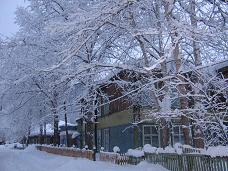 СОГЛАСОВАНОПротокол ЭК администрацииЛуговского городского поселенияот 15.12.2020 № 2РОССИЙСКАЯ ФЕДЕРАЦИЯИРКУТСКАЯ ОБЛАСТЬМамско-Чуйский районАДМИНИСТРАЦИЯ ЛУГОВСКОГОГОРОДСКОГО ПОСЕЛЕНИЯ668801, рп Луговскийул. Школьная,11тел.8(952) 622-77-13E-mail:lugovka08@mail.ru«00» __________ 0020 г.На №____от______________АдресатАдресатАдресатРОССИЙСКАЯ ФЕДЕРАЦИЯИРКУТСКАЯ ОБЛАСТЬМамско-Чуйский районАДМИНИСТРАЦИЯ ЛУГОВСКОГОГОРОДСКОГО ПОСЕЛЕНИЯ668801, рп Луговскийул. Школьная,11тел.8(952) 622-77-13E-mail:lugovka08@mail.ru«00» __________ 0020 г.На №____от______________АдресатАдресатАдресатРОССИЙСКАЯ ФЕДЕРАЦИЯИРКУТСКАЯ ОБЛАСТЬМамско-Чуйский районАДМИНИСТРАЦИЯ ЛУГОВСКОГОГОРОДСКОГО ПОСЕЛЕНИЯ668801, рп Луговскийул. Школьная,11тел.8(952) 622-77-13E-mail:lugovka08@mail.ru«00» __________ 0020 г.На №____от______________АдресатАдресатАдресат